GUÍA DE INGLÉS 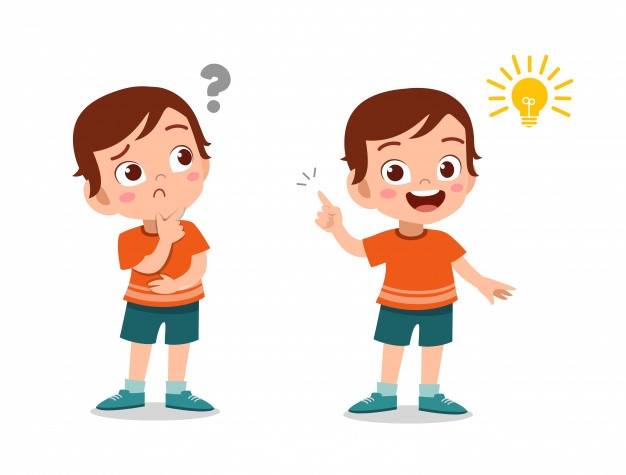 I Read the text about this recipe and then follow the instructions. (Lee el texto sobre una receta y luego, sigue las instrucciones.) 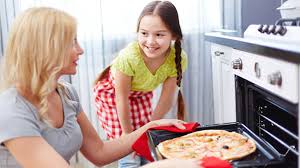 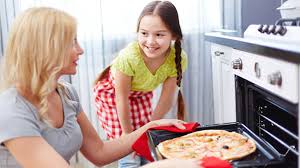 I CHOOSE the correct answer for each question about the text. (ELIGE la respuesta correcta para cada pregunta sobre el texto.)1.- What is she describing?a) A pizza recipe.b) A salad recipe.c) A hot dog recipe.2.- Who does she cook with?a) With her sister.b) With her brother.c) With her mother.3.- What is the first thing that the mother do?a) She cooks the pizza in the oven.b) She cuts and peels the vegetables.c) She shapes the pizza dough. 4.- What vegetables do they put in the pizza?a) Tomatoes -peppers -mushrooms.b) Tomatoes-lettuce-cheese.c) Tomatoes-potato-eggs. 5.- What do they do when the pizza is ready? a) They go to sleep.b) They serve it.c) They make it. II MAKE A LIST about the verbs related to cook mentioned in the text.There is a space for each one (Haz una lista sobre los verbos relacionados a cocinar mencionadas en el texto. Hay un espacio para cada una.) 1.- ______________________________.2._______________________________.3.-______________________________.4.- ______________________________.5._______________________________.6.-______________________________.7.-______________________________.8._______________________________.9.-______________________________.*Enviar foto de la guia desarrollada al whatsapp del curso y archivar en cuaderno de la asignatura.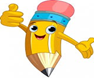 Name:Grade: 7°A   Date: semana N° 24¿QUÉ APRENDEREMOS?¿QUÉ APRENDEREMOS?¿QUÉ APRENDEREMOS?Objetivo (s): OA9Objetivo (s): OA9Objetivo (s): OA9Contenidos: Verbos relacionados a cocinar en inglés.Contenidos: Verbos relacionados a cocinar en inglés.Contenidos: Verbos relacionados a cocinar en inglés.Objetivo de la semana: Comprender e identificar vocabulario relacionado a cocinar en inglés.   Objetivo de la semana: Comprender e identificar vocabulario relacionado a cocinar en inglés.   Objetivo de la semana: Comprender e identificar vocabulario relacionado a cocinar en inglés.   Habilidad: Identifican léxico relevante aprendido en inglés.Habilidad: Identifican léxico relevante aprendido en inglés.Habilidad: Identifican léxico relevante aprendido en inglés.